		Menu choices subject to deliveries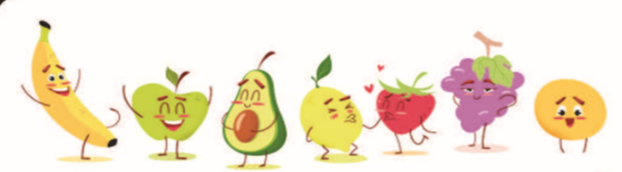 Fresh Fish May Contain BonesMondayTuesdayWednesdayThursday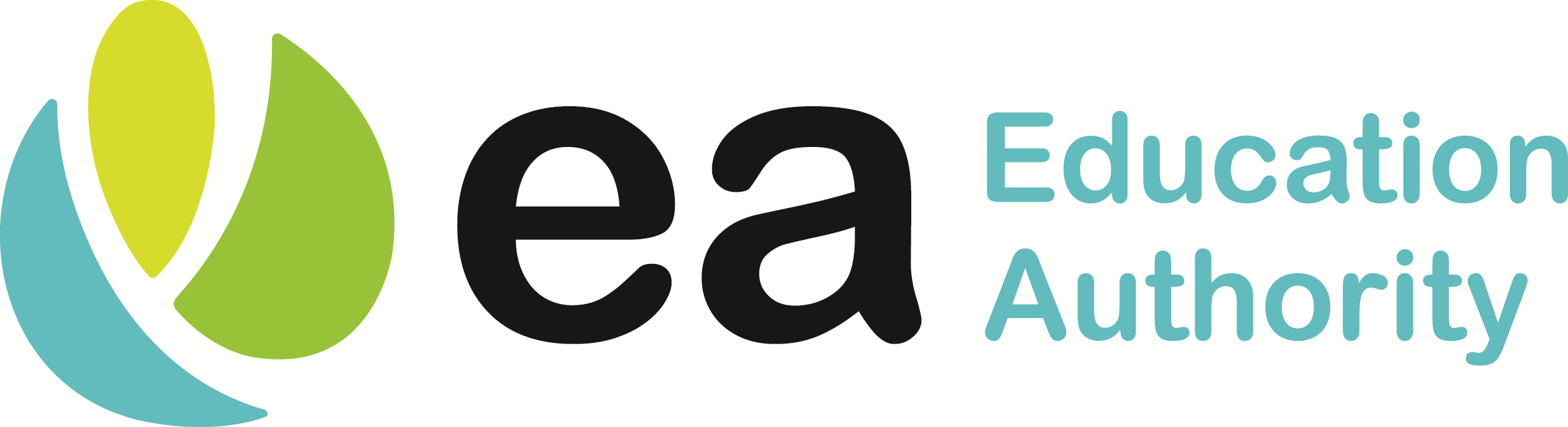 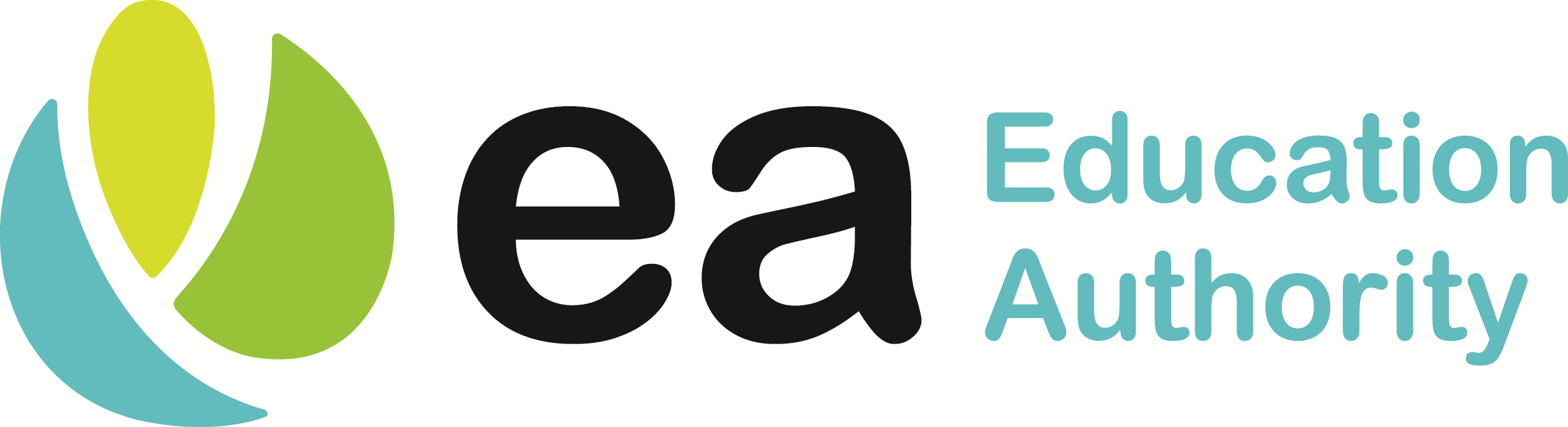 FridayWEEK 1Breast of Chicken Curry & RiceNaan BreadGarden peasJam & Coconut sponge & CustardBreaded Fish FingersBaked BeansMixed VegetablesMashed PotatoFresh fruit selection & yoghurtBreaded Chicken GoujonsSweetcorn,Mashed potatoesSalad SelectionVanilla Ice cream, Oranges, and chocolate sauceRoast BeefTraditional Stuffing, GravyFresh Baton CarrotsBroccoli FloretsOven Dry Roast & Mashed PotatoesFrozen yoghurt & Fresh Fruit SelectionSteak burger with bapTossed Salad/ColeslawChipsBaked PotatoFlakemeal   Biscuits & Fresh Fruit ChunksWEEK 2Spaghetti BolognaiseCrusty breadTossed saladMelon, cheese, and crackersBreast of Chicken Curry with Boiled RiceNaan BreadGarden PeasChocolate Sponge & CustardBreaded Fish GoujonsSweetcornMashed PotatoFlakemeal Biscuits and fresh fruitRoast PorkTraditional StuffingGravyCauliflower CheeseFresh Diced CarrotsOven Dry Roast & Mashed PotatoFresh fruit selection & yoghurtBreaded Chicken BitesBeansChipsBaked PotatoColeslawJelly, Ice Cream and Fresh FruitWEEK 3Pasta BolognaiseCrusty breadSweetcornRaspberry ripple ice cream &Fresh fruit ChunksRoast Breast of ChickenTraditional stuffingGravyCarrot & ParsnipOven Dry Roast & Mashed PotatoPopcorn cookies and watermelon chunksBreast of Chicken Curry with Boiled RiceNaan BreadGarden PeasFruit sponge & custardSalmon fish cake/ Breaded FishBaked BeansMashed PotatoFrozen smoothies & fresh fruitBurger in a BapColeslawTossed SaladChipsBaked PotatoFresh fruit selection & yoghurtsWEEK 4Oven Baked SausagesBaked BeansMashed potatoesArctic roll & selection of fresh fruitBreaded Fish FilletsSweetcorn & PeasMashed PotatoMelon, cheese, and crackersBreast of Chicken Curry with Boiled RiceNaan BreadGarden PeasBaked PotatoFruit sponge & custardRoast BeefTraditional stuffingGravySavoy cabbageOven Roast Dry & Mashed potatoFresh Fruit Selection and yoghurtSteak burger in a bapChipsBaked PotatoTossed SaladColeslawFlakemeal biscuit & Fruit Chunks